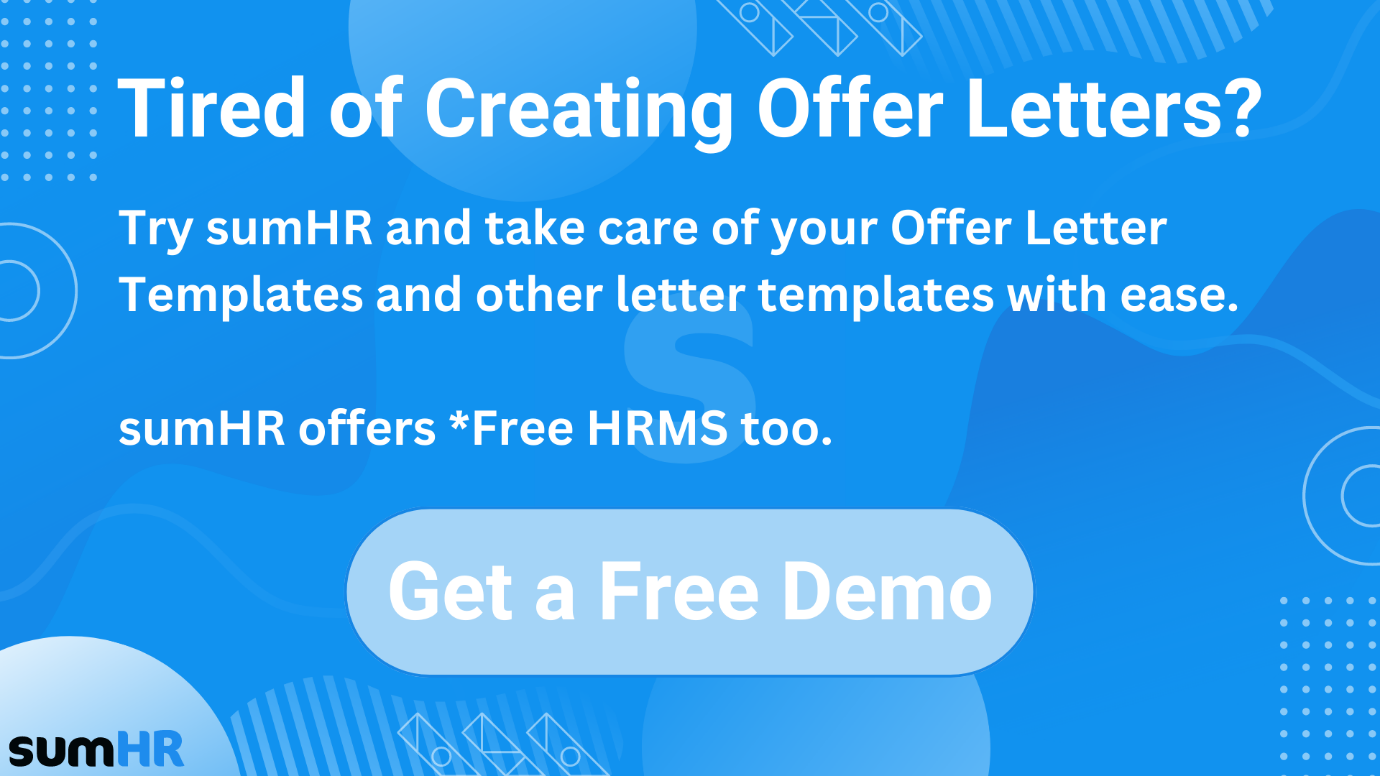 Get a Free Demo from sumHR.Book a DemoCheck the template below 👇🏼. Modify as per your requirements. The elements that need to be changed are highlighted in yellow for your convenience.﻿Hi [Candidate name]We are pleased to offer you a job [job title] position at [Company name]. We are of the opinion that your skills and experience in the [mention field] will be a valuable asset to [Your Organization name].If you accept the job offer, you are eligible to receive the following in accordance with the company policy -• An annual gross salary [mention the salary amount] paid by cheque/ NEFT/IMPS or in direct deposit.• Performance bonus [add details if any]• Standard benefits including- [vacation days number] days of annual paid time off- [number of sick leave] number of sick days -Medical and dental insurance [ if applicable]- [Add any other benefits that your organization can offer]Your expected joining date is [mention date].To accept this role, kindly sign this offer letter, date it, and email it back by [add end-date].In case you have any doubts regarding the dame, contact us at [mention contact details]We are happy to welcome you to our team.Regards[Sender Name & Designation]Signatures:Company Representative [Signature][Company Representative Designation]Signature & Date[Candidate’s Name]